ThomsonNom: Joseph Jhon Thomson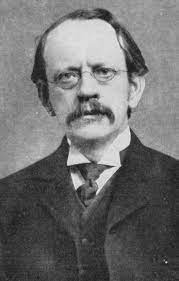 Nationalité: Britanique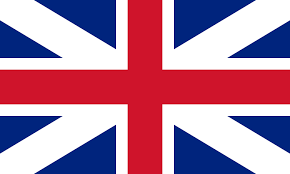 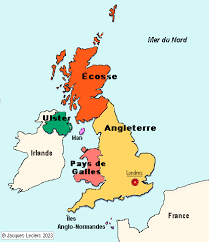 Période de temps: 1856-1940Découverte: Les électrons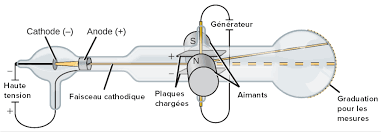 